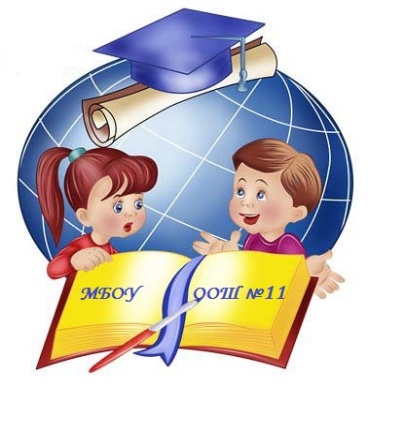                                                                                                          УТВЕРЖДАЮ                                                Директор МБОУ «Основная школа №11»                                                                         ____________________Кожевникова Н.В.                                                                                                      «___» ______________________ 2016 год.Образовательная программа                                                                          перспективного развития                                                                             историко- краеведческого музея                                                                                на 2016- 2021гг.Г. Елабуга2016- 2021Информационная карта.Тип программы: тематическая образовательная программа.Образовательная область: краеведениеНаправления деятельности:      - организационно-управленческая (работа Совета музея, актива музея),     - сбор и хранение музейных предметов и экспонатов,     - поисковая и исследовательская ,     - экскурсионная и лекционная,     - проведение массовых мероприятий,     - установление спонсорских и партнёрских связей.Способы усвоения содержания образования:     - информационно-коммуникативный,     - исследовательский,     - метод социального проектирования.Уровень усвоения содержания образования:      общекультурный.Уровень реализации программы:     основное общее образование.Формы реализации программы:     - массовая работа,     - групповая и индивидуальные формы.Продолжительность реализации программы:     5 лет.Пояснительная запискаШкольный музей принимает  на себя сложную миссию воспитания гражданственности, сохранения базовых ценностей человечества, бережного отношения к памятникам истории и культуры, развития творческой и общественной активности воспитанников. Именно в этом состоит назначение данной программы, её актуальность и значимость. Направленность программы – гражданско-патриотическое воспитание и развитие.Анализ состояния и работы школьного историко- краеведческого музея 	Работа музея  МБОУ «ОШ №11»  строится в соответствии с федеральной целевой программой «Патриотическое воспитание граждан Российской Федерации», принятой Правительством РФ. На основании этих документов была составлена школьная программа деятельности музея, которая включает следующие направления:   разработка системы формирования патриотического чувства у детей школьного возраста;создание целостного представления об истории, быте и традициях родного края; повышение престижа воинской службы и звания защитника Отечества;сохранение музейного фонда и привлечение учащихся к активной познавательной деятельности;уход за памятниками погибшим воинам, в которых увековечено бессмертие подвига советских людей.Таким образом, целенаправленное педагогическое руководство системой патриотического воспитания отражается в перспективном и ежегодном плане работы Совета музея, который организует и координирует работу ученического и педагогического коллективов. Патриотическое воспитание школьников на примере старшего поколения является основной задачей в воспитании юных патриотов России. В настоящее время в школе работает один историко- краеведческий музей «Это было в Тарловке». Наш историко – краеведческий  музей  был создан в 2006 году учителями школы совместно с художниками-оформителями к 60-летию Победы в ВОВ.  В музее собран материал об истории села и односельчанах в годы Великой Отечественной войны, содержатся сведения о 94 ГСД, освобождавшей село Мелихово от немецко-фашистских захватчиков.  В музее хранятся фотографии ветеранов- жителей села Тарловка и сотрудников санаториия «Тарловский», воспоминания ветеранов и их родственников. Одна из экспозиций музея посвящена истории санатория «Тарловский», в  котором  в годы ВОВ действовал эвакогоспиталь №4089 для раненных солдат.В Зале Боевой Славы  представлены 6  экспозиций: санаторий «Трловский» в годы войны,Великие сражения в годы ВОВ,Пионеры герои ВОВ,Памяти односельчан,Великие полководцы России, Полководцы гражданской  войны. Маршалы Советского союза и РоссииКоличество и краткая характеристика музейных предметов основного фонда:43 предмета. Наиболее ценные экспонаты – это предметы времени Великой Отечественной войны: документы военного периода, элементы боевых орудий и снарядов , фотографии  ветеранов войны, в том числе работников эвакогоспитале №4089 , а также 2 альбома по истории санатория «Тарловский».Количество и краткая характеристика музейных предметов научно-вспомогательного фонда:  55 предметов.  Портреты полководцев Великой Отечественной войны, доклады учащихся о городах-героях, о крупнейших сражениях войны, прежде всего о Курской битве, фото-стенды,  картосхема Великой Отечественной войны.В этом году работа  музея была направлена на достойную встречу 71-годовщине великой победы нашего народа над фашистской Германией. Совет музея совместно с органами самоуправления школы поставил главной задачей изучение материалов Великой отечественной войны через все направления деятельности школы. На различных уроках учителя школы говорили о том, как работала наука и культура в помощь фронту и тылу.На классных часах и внеклассных мероприятиях мы говорили  о подвигах людей, проявивших свои лучшие качества – мужество, стойкость, патриотизм в борьбе с захватчиками.Совет музея поставил задачу расширить географию наших знаний о войне и поэтому музей пополнился экспозицией о городах-героях. Большая часть экспозиции музея посвящена истории санатория в годы ВОВ Большая работа была проведена советом музея и поисковыми  отрядами по сохранению народной памяти о защитниках Отечества. Здесь мы предлагаем вашему вниманию отчеты поисковых отрядов. Они посвящены изучению братской могилы на территории села Тарловка, встречах с односельчанами.  Учащиеся школы уточнили картотеку ветеранов В.О. войны, живущих в нашем селе, а также работая в направлении «Связь веков», собрали данные о воинах, прошедших службу в рядах вооружённых сил. Основной путь сбора материалов – это ученический поиск, собственное исследование, активная работа самих школьников. Поисковые задания разрабатываются самим Советом музея и детским активом на совместных заседаниях, а затем распределяются по классам или группам.В плане Совета  музея намечаются линейки, которые проводятся к юбилейным и памятным датам.  Традиционными являются линейки 8 февраля – День юного борца за мир, 23 февраля – День защитника Отечества. 9 мая – День Победы. Одним из наиболее массовых  направлений является экскурсионная и лекционная работа Совета музея. Экскурсии проводят члены экскурсионной группы – ученики 8,9 классов. Кроме того, согласно индивидуальным тематическим планам учителей – предметников проводятся уроки истории в 9 классе, уроки литературы по творчеству писателей – фронтовиков, а также проходят уроки ознакомления с окружающим миром. Изучая материал о родном крае, ученики школы приходят не только в свой музей, но с удовольствием совершают поездки в г. Елабуга и Набережные Челны. Воспитательный процесс осуществляется при активном взаимодействии педагогического и ученического коллективов школы, включая родительский актив.Разнообразные формы воспитательной работы: уроки мужества; путешествия и экспедиции; сбор и систематизация исследовательских материалов; экскурсии, заседания, лекции, устные   журналы; конференции, диспуты, встречи с интересными людьми ;«Вахты памяти», конференции; встречи с  ветеранами ВО и локальных войн;  выпуск  стенгазеты; акции и социальные проекты. Краеведение -  способ самопознания общества, способ усвоения прошлого настоящим. В целом решению задач патриотического воспитания способствует комплексная работа педагогического и ученического коллективов по изучению военно-патриотического, фольклорно – этнографического, культурно – исторического и других аспектов воспитания. Концепция развития музея.	В современных  условиях исключительно важно сохранить или выработать самые естественные для человека ценности: что такое добро и зло, чем дорога семья, почему важна школа, в чём состоит  долг и многое другое. Историко-краеведческий музей становится хранителем  истории учреждения как своей собственной, формирует чувство связанности своей судьбы с судьбами других людей,  приобретает значение не столько как источник получения дополнительных знаний и даже развития новых умений и навыков, сколько развития духовных сил, способных творить добро для себя и для других. Цель программы – управление процессом социальной адаптации учащихся, развития коммуникативных компетенций, личностного роста каждого воспитанника как человека и гражданина через создание для этого благоприятных условий.Задачи:внедрение в практику деятельности музея форм и методов музейной педагогики (изучение ситуации, диагностирование, определение уровня социальной зрелости, привлечение к работе на основе индивидуального подхода);ресурсное обеспечение достижения гражданско-патриотических воспитательных целей программы музея;разработка и внедрение опробованных и инновационных проектов по профилю музея.Основные задачи и направления деятельности музея реализуются в соответствии с федеральными нормативно-правовыми документами и инструктивно-методическими материалами, Программой развития школы, Уставом школы, нормативными актами. Механизм реализации программы перспективного развития музея.Программа развития музея  как музея – экспозиции предусматривает:-постоянное пополнение фондов музея, совершенствование форм учёта и хранения, привлечение к работе активистов музея;  -продолжение и расширение историко-краеведческих и духовно-нравственных  возможностей существующих экспозиций, использование положительных примеров жизненной стойкости, целеустремлённости, силы воли.-использование    околомузейного пространства для достижения большей доступности и привлекательности работы музея; -осуществление поисковой работы по истории школы,  истории Елабужского района, истории своей малой Родины, -проведение экскурсионно-лекторской работы на базе экспозиций музея для воспитанников, педагогов и других посетителей музея в целях популяризации деятельности музея и исторических знаний; -развитие детского самоуправления, лидерских качеств личности в процессе  осуществления деятельности Совета музея . В числе важнейших мер предусматривается использование музея в учебно-воспитательной работе. Музей может и должен стать инициатором многих общественно-полезных дел, как экскурсии в музеи города, к обелискам, памятникам, проведение дней и месячников защитников отечества, гражданско-патриотических акций и др.        Основные направления, содержание, формы и методы деятельности музея.Работа с фондом музея включает сбор, систематизацию, хранение и демонстрацию экспонатов основного и вспомогательного фондов по разделам музейной экспозиции. Основные формы и методы деятельности: поисковые выезды и выходы на местность (походы, экспедиции, экскурсии), совместная деятельность педагогов со школьниками и их родителями, жителями села по сбору музейных предметов и полевого краеведческого материала; работа с краеведческими, литературными информационными и научными источниками, с архивным материалом; опрос и анкетирование местных жителей, родственников, дарителей, специалистов для определения и описания музейных предметов, их регистрации в инвентарной книге музея.Просветительская (образовательная) деятельность музея включает разработку и проведение разнообразных образовательных форм деятельности со школьниками (тематические уроки, классные часы, экскурсии, туристско-краеведческие походы, экспедиции и выезды на местность; индивидуальный образовательный маршрут школьника, представленный краеведческой исследовательской, проектной или творческой работой; краеведческие конференции, конкурсы и др.). Информационно-аналитическая деятельность музея включает оформление стендов, витрин, выставок различной тематики; выпуск краеведческих газет, создание видеофильмов и компьютерных носителей краеведческой тематики, сайта музея; составление полных отчетов о походах и экспедициях. Комплексное  изучение родного края и России реализуется через работу объединения «Активисты школьного краеведческого музея».Общественно-полезная деятельность музея включает реставрацию музейных экспонатов, создание поделок, макетов и других наглядных материалов; создание и монтаж разделов музейной экспозиции; выполнение общественно-полезной работы на местности (во время походов, экспедиций). Связь с учреждениями (образования, культуры, науки, общественными организациями и др.), в том числе – на основе договоров о совместной деятельности и сотрудничестве с целью получения краеведческой информации и материалов, консультаций.Реализация индивидуального образовательного маршрута обучающихся выполнение краеведческой исследовательской работы.Развитие музейной экспозиции1. Сохранение имеющихся коллекций и разделов экспозиции музея, пополнение их новыми предметами и экспонатами.2. Формирование новых разделов музейной экспозиции по темам «История школы», «Летопись спортивной жизни школы» «Эвакогоспиталь», «Клуб путешественников». Разработка экскурсионных маршрутов на местности: походы, лыжные маршруты, организация туристско-краеведческих лагерей.3. Пополнение фондов музея в процессе совместной туристско-краеведческой, творческой и трудовой деятельности школьников, педагогов и родителей обучающихся, молодежи. Условия реализации Программы.1. Педагогические условия. Формирование кадрового потенциала развития музея необходимо осуществлять добровольное сотрудничество и межличностное взаимодействие на основе общего интереса; создание традиций музейной деятельности;2. Программное обеспечение осуществляется через разработку и апробацию содержания программ внеурочной деятельности, программ дополнительного образования детей по музейной деятельности; создание «копилки идей» с разработками уроков, внеурочных мероприятий, инсценизаций, праздников и др. с использования фондов музея в образовательно-воспитательном процессе школы, в культурной жизни села; информационно-аналитическое обеспечение – аналитическая, рекламная и издательская деятельность. 3. Вовлечение школьников и их родителей в деятельность музея через участие в деятельности Совета музея; максимальное вовлечение детей и их родителей в проведение краеведческих исследований в содружестве с педагогами; презентация исследовательских работ обучающимся школы, общественности, в том числе родителям на общешкольных родительских собраниях; участие во всероссийских конференциях; вовлечение в подготовку и проведение в музее различных образовательных форм деятельности (уроки, экскурсии, занятия, конкурсы, походы, экспедиции, классные часы, краеведческие исследования и др.) родителей, выпускников школы, ветеранов; работа по направлениям деятельности музея. 4. Управленческий компонент предусматривает нормативно-управленческое обеспечение (разработка совместно с администрацией школы соответствующих приказов и распоряжений, касающихся деятельности музея, определяющих и уточняющих права, функциональные обязанности педагогов, работающих в музее педагогов; заключение договоров с учреждениями дополнительного образования детей, осуществляющих туристско-краеведческую деятельность, с учреждениями науки, культуры, спорта, туризма, вузами, общественными организациями и т.п.; разработка и утверждение инструкций по технике безопасности во время проведения занятий по туризму и краеведению, массовых туристско-краеведческих мероприятий, походов, экспедиций, внешкольных экскурсий); финансовое и материально-техническое обеспечение (стимулирование труда педагогов, внесших вклад в результативность деятельности музея; определение источников финансирования деятельности школьного краеведческого музея, туристско-краеведческих походов, экспедиций, экскурсий и других музейных мероприятий и призового фонда учащихся; оснащение компьютерной, множительной, видео и аудиотехникой, проектором, Интернетом, обновление музейной мебели и туристского снаряжения).Механизм реализации программыВ реализации программы участвует школьный историко-краеведческий музей, педагоги школы, активисты школьного музея из числа учащихся, родители учащихся, представители учреждений и общественности села, выпускники школы разных лет.Руководство работой музеяМузей организует свою работу на основе самоуправления. Работу музея направляет Совет музея. Совет организует и направляет работу по пополнению фондов музея, осуществляет учёт и хранение музейных экспонатов, проводит сбор материалов по истории школы-интерната, участвует в подготовке и проведении  экскурсий, музейных уроков, массовых мероприятий, музейных акций, разрабатывает и утверждает план работы. Координацию деятельности Совета осуществляет руководитель музея. Предполагается активнее привлекать ветеранские и творческие организации и союзы к работе школьного музея, полнее использовать их опыт и духовный потенциал в целях сохранения и преемственности боевых и трудовых традиций.Курирование  деятельности по развитию и организации работы музея осуществляет директор школы и его заместитель. Они обеспечивают контроль над тем, чтобы материалы школьного музея использовались в учебной и внешкольной воспитательной работе, чтобы все экспонаты, особенно подлинные, бережно хранились, чтобы музей в целом обеспечивал все необходимые условия для осуществления его целей и задач.Оценка результативности работы музеяКонечным результатом реализации Программы развития музея предполагается:-возрастание активности воспитанников, участие в общественных мероприятиях патриотической направленности,  вклад в жизнь и деятельность учреждения;- преодоление антиобщественных и других негативных явлений в поведении в школе, в группе, на улице. Этапы перспективного развития музея.1 этап: 2016 – 2017учебный год;2 этап: 2017 – 2018 учебный год;3 этап: 2018 -2019 учебный год;4 этап: 2019 -2020 учебный год;5 этап: 2020 – 2021 учебный год (первое полугодие учебного года:       Анализ работы, разработка программы   перспективного развития1 этап: 2016 – 2017 учебный год.1.Разработка Концепции музея, Программы перспективного развития.2. Создание документально-правовой базы: акты приёмки-сдачи, инвентарные книги, картотека, тематико-экспозиционный план, книга поступлений, книга движения, книга отзывов посетителей.3. Формирование экспозиций музея, сменных и стационарных выставок.4. Паспортизация музея.5. Создание Совета музея. Обучение актива.6. Участие в районных и городских краеведческих  акциях.7. Укрепление материальной и методической базы.8. Проведение мероприятий по плану работы.9. Анализ работы за период 2015-2016уч.г.этап: 2017 – 2018 учебный год.1.Корректировка Программы перспективного развития музея на 2016-2021 гг.2. Пополнение фондов музея2.Формирование обновлённого состава Совета музея. Составление плана работы Совета музея на 2017 – 2018 уч.г.3.Разработка циклограммы деятельности руководителя музеем.4.Работа по программе «Стань экскурсоводом» (1-й год обучения).5.Составление календаря традиционных памятных дат школы:День рождения школы,День рождения музея,Дни воинской славы России,День города, День района и др.6.Запуск проекта «Символы музея»7.Проведение экскурсий и лекций по тематике знаменательных и памятных дат, выход на экскурсии в музеи школ района.8.Организация массовых мероприятий по плану работы.9.Участие в районных и городских мероприятиях.10.Оформление сменных выставок.11.Участие в разработке и реализации соцпроекта «Я с тобой, ветеран».этап: 2018 -2019 уч.г.1.Организация поисковой и исследовательской деятельности по истории учреждения. Сбор материалов по теме «Наш дом – наша школа» (Летопись школы в воспоминаниях воспитанников и работников интерната).2.Расширение историко-краеведческих рамок экспозиции путём создания разделов по истории Елабужского района, в том числе истории города и района в годы Великой Отечественной войны  3.Реализация программы «Стань экскурсоводом» (2-й год обучения).4.Проведение экскурсионно-лекторской работы на базе экспозиций музея для воспитанников, педагогов и других посетителей музея.5.Участие в реализации проекта «Я с тобой, ветеран».6.Разработка методических материалов «Музей – учителю, воспитателю, детям».7. Разработка и реализация проекта музейного уголка: создание редакции, налажисание регулярного обновленияэтап: 2019 -2020 уч.г.1.Реализация программы «Стань экскурсоводом» (3-й год обучения).2.Исследовательская работа по истории школы на  материалах музея, разработка содержания и оформления выставочных настенных планшетов по летописи школы 3.Разработка и проведение массового мероприятия, посвящённого Дню Победы в Великой  Отечественной войны 4. Создание  экспозиции по теме  «Достижения школы».  Размещение поделок, предметов художественного творчества, созданных руками детей. 5. Проведение экскурсионно-лекторской работы на базе экспозиций музея для ученикв, педагогов и других посетителей музея. 6.Запуск проекта «Юный краевед» (музейные уроки для начальной школы). 7.Создание традиции посвящения в члены Совета музея. 8. Составление методического сборника «Музей – учителю, воспитателю, детям».этап: 2020 – 2021 уч.г. (1-е полугодие)  1.Сбор и оформление аналитического материала по работе музея за 5 лет. Выпуск информационного сборника и его презентация.  2. Исследовательская работа по истории школы на  материалах музея, разработка содержания и оформления выставочных настенных планшетов по летописи школы  3.Организация экскурсий по музею  силами экскурсоводов-учеников.  4.Посещение школьных музеев района и города.  5.Акция «Подарок – городу»   6.Празднования 5-летия музея.  7.Размещение информации о музее на сайте Интернета.   8. Установление  связей музея с внешкольными учреждениями и организациями, со СМИРесурсное обеспечение Программы перспективного развития музея.1.Материальное обеспечение. Музей занимает благоустроенное помещение на 2 этаже школы:  бывшая классная комната площадью 16 квадратных метров, отапливаемая, с одним окном, оборудованная специальной мебелью  для экспонирования фотоматериалов, документов и других ценных предметов и закрытых шкафов для запасников музея. Имеется также открытое пространство для экспозиционного комплекса и для работы Совета музея, Музей снабжён компьютерной техникой и бытовыми приборами. Экспозиционно-выставочное пространство музея открыто для доступа. Его привлекательность достигается жизненной и исторической близостью к музейным предметам, яркостью и выразительностью экспозиционных образов, возможностью информационного общения с руководителем музея и экскурсоводами-воспитанниками. Санитарные условия, освещённость, температурный режим, оборудование в целом обеспечивают комфортное пребывание в музее и сохранность экспонатов. Для более эффективной работы музея было бы полезным приобретение мультимедийного видеопроектора, экрана.2. Организационно-правовое и педагогическое обеспечение. В своей работе руководитель музея опирается на нормативно-правовые документы, инструктивно-методические материалы по гражданско-патриотическому воспитанию школьного, регионального, федерального и международного уровней. Музей осуществляет свою деятельность на основе Положения о музее, Положения о Совете музея, Программы перспективного развития, Плана работы музея и плана работы Совета музея. Координирует деятельность по реализации Программы руководитель музея и Совет музея. 3.  Способы привлечения детей к запланированной деятельности. Вместе с руководителем музея деятельность по реализации Программы осуществляет Совет музея. Совет музея периодически подводит итоги работы, уточняет механизм реализации Программы, разрабатывает рекомендации и предложения по корректировке Программы и повышению эффективности её осуществления. Формируется Совет музея из детей 5-8 классов по рекомендации учителей с учётом пожелания самих учеников. Трудности вовлечения детей в Совет музея объективно обусловлены. В условиях неукоснительно соблюдаемого,  общего для всех режима дня  детям трудно найти возможность для занятий в музее,  осуществление плана работы строго ограничено временными рамками.4. Методические ресурсы. Учебно-методические ресурсы музея формируются в ходе совместной работы и обмена опытом с руководителями школьных музеев района и города. В музее имеется определённый набор методической литературы в виде материалов районных и городских семинаров и методических пособий для учителей, классных руководителей и педагогов. Доступны и методические материалы интернета. Руководитель музея за годы педагогической работы овладел навыками общения с детьми, в том числе с детьми педагогически запущенными и социально неадаптированными, использует в работе интерактивные методики, метод личностного роста. Прогнозируемые результаты и механизм их отслеживания.	Результатом деятельности школьного музея и участия в его работе учащихся является  освоение общечеловеческих ценностей, а именно приобретение знаний об общечеловеческих ценностях, формирования позитивного к ним отношения, выработка опыта положительных социальных действий и поступков. В качестве форм контроля достигнутых результатов могут быть использованы контрольные процедуры в форме собеседования, тестирования, анкетирования, участия в мероприятиях, выставках,  защите проектов, проведения экскурсий, музейных уроков, общественных акциях. Важно создавать на каждом этапе ситуацию успеха для каждого ребёнка.  Это направление в работе с детьми является абсолютно приоритетным.Село Тарловка отдалено от города Елабуга на 17 километров, что создаёт трудности для нашего населения в посещении культурных объектов города. Музей станет духовным центром села. Прививая любовь к Отечеству, любовь  к его истокам, музей поможет нашей молодёжи сформировать правильную гражданскую позицию. Через деятельность музея жителям села и молодёжи будут предоставлены социальные услуги: экскурсии, тематические вечера, лекции, встречи, направленные на повышение их культурного, духовного уровня и социальной активности. Социальными услугами музея смогут воспользоваться не только жители села, но и жители всего района. Программа развития школьного музея предполагает новую форму организации совместной деятельности детей  и взрослых в реализации социальных программ, что позволит повысить социальную активность жителей и подрастающего поколения. Социальные услуги смогут получить не только жители села, но и жители города Елабуга. Реализуя программу развития музея, школа привлечёт внимание социума к проблемам духовных ценностей, поможет в сохранении исторических и культурных памятников родного края. Так же школа получит хорошую базу для осуществления воспитания в школе, а учащиеся и педагоги получат хороший навык краеведческой, поисковой и исследовательской деятельности. Школа расширит свои социальные связи. 